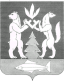 АДМИНИСТРАЦИЯ КРАСНОСЕЛЬКУПСКОГО РАЙОНАПОСТАНОВЛЕНИЕ«28» июля 2023 г.	№ 266-Пс. КрасноселькупОб организации обязательных работ на территории муниципального округа Красноселькупский районВ соответствии со статьей 32.13 Кодекса об административных правонарушениях Российской Федерации, руководствуясь Уставом муниципального округа Красноселькупский район Ямало-Ненецкого автономного округа, Администрация Красноселькупского района постановляет:1. Утвердить виды обязательных работ и перечень организаций, в которых лица, которым назначено административное наказание в виде обязательных работ отбывают наказание в виде обязательных работ, согласно приложению к настоящему постановлению.2. Руководителям организаций, указанных в приложении к настоящему постановлению, обеспечить контроль за выполнением работ лицами, которым назначено административное наказание в виде обязательных работ, уведомление Отдела судебных приставов по Красноселькупскому району Федеральной службы судебных приставов по Ямало-Ненецкому автономному округу о количестве отработанных часов или об уклонении этих лиц от отбывания обязательных работ.3. Рекомендовать предприятиям, учреждениям, организациям, осуществляющим деятельность  на территории муниципального округа Красноселькупский район, независимо от их организационно-правовой формы, рассмотреть возможность привлечения на бесплатных общественно полезных работах лиц, которым назначено административное наказание в виде обязательных работ.4. Опубликовать настоящее постановление в газете «Северный край» и разместить на официальном сайте муниципального округа Красноселькупский район Ямало-Ненецкого автономного округа.5. Настоящее постановление вступает в силу со дня его официального опубликования.Глава Красноселькупского района	  Ю.В. ФишерПриложение УТВЕРЖДЕНЫпостановлением АдминистрацииКрасноселькупского районаот «28» июля 2023 года № 266-ПВИДЫ обязательных работ и ПЕРЕЧЕНЬ организаций, в которых лица, которым назначено административное наказание в виде обязательных работ отбывают наказание в виде обязательных работ№ п/пНаименование организации / вид работКоличество рабочих мест (ед.)1231.ООО «Ямал-Энерго» (с. Ратта)5Погрузочно-разгрузочные работыРемонт автомобильных дорог, проездов, тротуаров, уборка газонов от мусора, подметание тротуаровПромывка и дезинфекция уличных урнБлагоустройство, санитарная очистка и озеленение территории, побелка бордюров, цоколя, покраска скамеек, обрезка сухих веток деревьев, кустарников, окрашивание территорииОчистка территории от снега, наледи и льда, посыпка песком2.ООО «Межмуниципальное хозяйственное предприятие Красноселькупского района»                (с. Красноселькуп)10Погрузочно-разгрузочные работыРемонт автомобильных дорог, проездов, тротуаров, уборка газонов от мусора, подметание тротуаровПромывка и дезинфекция уличных урнБлагоустройство, санитарная очистка и озеленение территории, побелка бордюров, цоколя, покраска скамеек, обрезка сухих веток деревьев, кустарников, окрашивание территорииОчистка территории от снега, наледи и льда, посыпка песком3.ООО Агрофирма «Толькинская» (с. Толька)10Погрузочно-разгрузочные работыРемонт автомобильных дорог, проездов, тротуаров, уборка газонов от мусора,подметание тротуаровПромывка и дезинфекция уличных урнБлагоустройство, санитарная очистка и озеленение территории, побелка бордюров, цоколя, покраска скамеек, обрезка сухих веток деревьев, кустарников, окрашивание территорииОчистка территории от снега, наледи и льда, посыпка песком